Регламентные работы на Курорте Красная ПолянаГрафик осенних регламентных работ на канатных дорогах Курорта Красная Поляна. 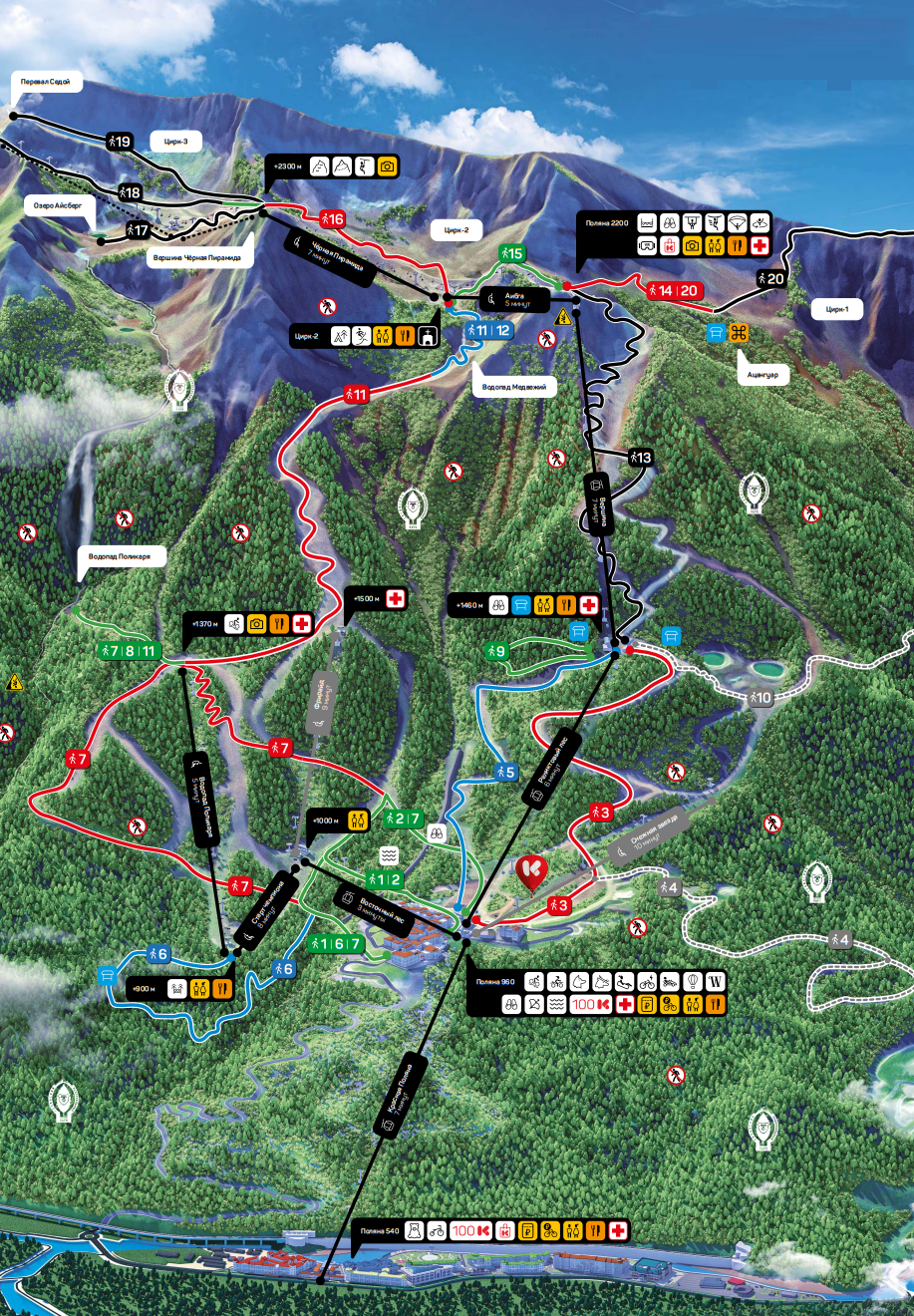 с 17 октября по 19 ноября 2023 года секторы курорта поэтапно приостановят свою работу. Плановая профилактика позволяет соблюдать главные эксплуатационные правила Курорта Красная Поляна – гарантировать техническую исправность канатных дорог и безопасность гостей Курорта.1. Главная канатная дорога «Красная Поляна»,  курсирующая между Поляной 540 и Поляной 960 будет закрыта на регламентные работы с 30 октября  по 19 ноября.  В период профилактики гости курорта и отелей, расположенных на Поляне 960, смогут бесплатно пользоваться трансфером курорта.2. Работа канатных дорог Центрального сектора «Реликтовый лес», «Вершина» будет приостановлена также  с 30 октября  по 19 ноября. Они ведут на панорамную площадку Поляны 2200, в парк аттракционов Gorky Fly, в горную долину Цирк-2 и к вершине Чёрная Пирамида.3. Канатные дороги, ведущие в Цирк - 2  «Аибга» и «Черная Пирамида» , курсирующие с высоты 2200, будут приостановлены с 17октября по 6 ноября.4. Канатные дороги Восточного сектора «Восточный лес»,  «Старт чемпиона», и «Водопад Поликаря» будут приостановлены с 17 октября  по 29 октября.